Notă informativă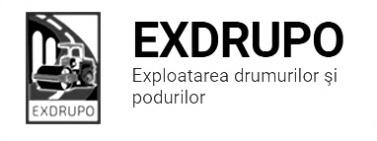 cu privire la lucrările de întreţinere şi salubrizare a infrastructurii rutiere din mun. Chişinăusect. Centru:executate 29.06.2018:Salubrizarea manuală: str. I. Inculeț – Timiș – A. Crihan - 1 cursă, str. Academiei - 1 cursă;Curățirea grilajelor de frunze și nămol: în sector;Sudarea grilajelor: bd. C. Negruzzi subterană;Frezarea părții carosabile: str. Academiei – 1800 m2.executate 30.06.2018:Salubrizarea manuală: str. I. Inculeț – I. Ungureanu - 1 cursă, str. Academiei – Hâncești - 1 cursă, str. Timiș – Frumoasa - 1 cursă, str. A. Crihan – Academiei - 1 cursă;Frezarea părții carosabile: str. Academiei – 2000 m2;Salubrizarea mecanizată: str. V. Trandafirilor, str. Melestiu, str. I. Inculeț, str. M. Mică, str. Gh. Cașu, str. C. Vârnav, str. T. Strișcă, str. I. Ungureanu, str. Grenoble, str. Miorița, șos. Hâncești, șos. Hâncești I. V., str. Pietrarilor, str. A. Crihan, Dr. Viilor.planificate 02.07.2018:Salubrizarea manuală: str. Miorița, șos. Hâncești;Salubrizarea mecanizată: str. Ștefan cel Mare și Sfânt, str. Ismail (buzunare+pod), str. București, str. Armenească, str. Bulgară, str. V. Alecsandri, str. M. Eminescu, str. V. Pârcălab, str. Al. Pușkin, str. Al. Mateevici, str. Academiei.Frezarea părții carosabile: str. Academiei;Reparatia canalizării pluviale: bd. Negruzzi subterană, bd. Ștefan cel Mare și Sfânt subterană.sect. Buiucani: executate 29.06.2018:Incarcarea și transportarea gunoiului: str. Călărași - 3 curse, str. Milano - 4 curse;Curățirea grilajelor de frunze și nămol: în sector.executate 30.06.2018:Incarcarea și transportarea gunoiului: str. Călărași - 1 curse, str. Milano - 3 cursă, Calea Ieșilor - 3 cursă;Salubrizarea manuală: Calea Ieșilor - 1 cursă.executate 01.07.2018:Salubrizarea mecanizată: Calea Ieșilor, str. I. Belinski, str. I. Pelivan, str. N. Costin, str. L. Deleanu, str. Alba - Iulia.planificate 02.07.2018:Salubrizarea manuală: str. Codreanu;Curățarea manuală a grilajelor de frunze, nămol: în sector;Salubrizarea mecanizată: Calea Ieșilor, Piața D. Cantemir, str. I. Creangă, Piața Unirii, str. Alba - Iulia, str. I. Belinski, str. I. Pelivan, str. N. Costin, str. L. Deleanu, str. T. Vladimirescu, str. 27 Martie, Bariera Sculeni, str. Mesager;Frezarea părții carosabile: str. Mit. Dosoftei.sect. Râşcani:	executate 29.06.2018:Salubrizarea manuală: str. Albișoara, Petricani, Calea Orheiului, Studenților, Florilor, N. Dimo, T. Vladimirescu - 4 curse;Salubrizarea mecanizată: str. Albișoara, Calea Orheiului, str. Studenților, str. N. Dimo, str. Florilor, str. Ceucari.executate 30.06.2018:Salubrizarea manuală: str. Albișoara, Petricani, Calea Orheiului, str. S. Rădăuțan - 4 curse;Profilarea pietrișului:  str. Albișoara, 87 A – str - la Sf. Andrei – 350 m2.planificate 02.07.2018:Salubrizarea manuală: str. S. Rădăuțanu;Curățarea manuală a grilajelor de frunze, nămol: în sector;Salubrizarea mecanizată: str. Albișoara, bd. Renașterii Naționale, Calea Orheiului, str. Petricani, str. Studenților, str. N. Dimo, str. Florilor, str. T. Vladimirescu;Reparația curentă a părții carosabile: str. B. Voievod, 6/4.sect. Botanica:executate 29.06.2018:Salubrizarea manuală: șos. Muncești – 3 curse, str. Gr. Botanica - 1 cursă;Curățirea grilajelor de frunze și nămol: în sector;Salubrizarea mecanizată: str. Gr. Botanică, bd. Dacia, Viaduct, bd. Decebal, șos. Muncești, bd. Dacia buzunare, str. N. Zelinski, șos. Muncești, str. Gr. Botanică, str. Sarmizegetusa.Amenajarea în pietriș: șos. Muncești – Burebista – 25 m2.executate 30.06.2018:Salubrizarea manuală: șos. Muncești - 5 curse, str. Sarmizegetusa - 1 cursă, bd. Dacia buzunare - 1 cursă;Curățirea grilajelor de frunze și nămol: în sector.planificate 02.07.2018:Salubrizarea manuală: str. Sarmizegetusa, bd. Dacia Buzunare, pasajele subterane;Salubrizarea mecanizată: bd. Dacia, Viaduct, str. N. Zelinski, str. N. Titulescu, str. Independenței, str. Teilor, str. Burebista, str. Gr. Botanică, șos. Muncești, str. V. Crucii, str. Grenoble, str. Sarmizegetusa, str. Trandafirilor, str. Hr. Botev.sect. Ciocana:executate 29.06.2018:Salubrizarea manuală: str. Uzinelor - 2 curse, str. M. Manole - 2 curse;Salubrizarea mecanizată: str. Al. Russo, str. Uzinelor, bd. Mircea cel Bătrân, str. G. Latină, str. P. Zadnipru, str. Ig. Vieru, str. I. Dumeniuc;Reparația canalizării pluviale: str. Vadul lui Vodă, 164 – 1 buc.executate 30.06.2018:Salubrizarea manuală: str. Uzinelor - 10 curse;Salubrizarea mecanizată: str. Voluntarilor, str. M. Manole, str. N. Milescu - Spătarul, str. Bucovina, str. N. Milescu - Spătarul, str. Otovacsa, str. Uzinelor, str. Varnița.executate 01.07.2018:Salubrizarea mecanizată: str. N. Milescu - Spătarul, str. M. Manole, str. Uzinelor, str. Lunca Bâcului, str. Otovasca.planificate 02.07.2018:Salubrizarea manuală: str. Uzinelor.sect. OCR: executate 29.06.2018:Instalarea indicatoarelor rutiere: str. M. Drăgan – 8 buc., str. V. Crucii, 22 – 4 buc., bd. Decebal, 70 – 2 buc., bd. Traian, 13 – 3 buc., str. V. Crucii, 22 – 4 buc., bd. Traian, 18 – 3 buc.planificate 02.07.2018:Instalarea indicatoarelor rutiere: str. Gh. Asachi - P. Halippa, str. Hr. Botev - Independenței, str. M. Drăgan - Voluntarilor, str. Fulgulești – V. Belinski, str. Suceava - Paris.sect. 7: 	executate 29.06.2018:Curățirea canalizării pluviale: str. Lunca Bâcului - Cerc – „Cap - Cap” - 5 buc., str. Gr. Botanica - 6 buc., str. Sarmizegetusa - 4 buc., str. Uzinelor - 8 buc., str. M. Manole - 4 buc.executate 30.06.2018:Curățirea canalizării pluviale: str. I. Creangă – 28 buc., str. Milano – 12 buc., str. Lunca Bâcului – 6 buc., str. I. Nistor, 28/1-4 tone curățire de nămol.planificate 02.07.2018:Amenajarea bordurei: str. Academiei.Curățirea și spălarea canalizării pluviale: str. M. Drăgan, bd. Dacia - Estacada Sângera.Şef SP                                                          L. Zubcu